 COORDINACIÓN DE COMUNICACIÓN SOCIAL      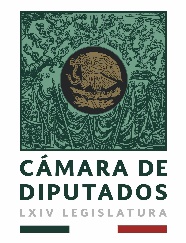 MONITOREO RADIO Y TELEVISIÓN“LXIV LEGISLATURA DE LA PARIDAD DE GÉNERO”“2019, Año del Caudillo del Sur, Emiliano Zapata”RESUMEN DE NOTICIAS MATUTINORADIO FÓRMULA 103.3 FMFÓRMULA NOTICIAS CON JAIME NUÑEZ09 DE NOVIEMBRE DE 2019*Autoridades policíacas de los tres niveles de gobierno pusieron en marcha un operativo especial en el municipio de Galeana para cuidar a los más de 300 familiares y amigos de la familia LeBarón que acudieron a los sepelios de integrantes de esta comunidad, masacrados en los límites entre Chihuahua y Sonora.*En su conferencia de prensa mañanera, el presidente Andrés Manuel López Obrador informó que se continúa reuniendo información y se investigan todas las hipótesis. Aseguró que no hay nada que impida hacer una investigación a fondo del caso, porque no hay intereses ni acuerdos con algún grupo delictivo o político*El Senado aceptó el ofrecimiento de apoyo del presidente de Estados Unidos, Donald Trump, en materia de seguridad, “siempre y cuando ésta se limite a servicios de inteligencia e investigación”, luego del ataque a miembros de la familia LeBarón en Sonora. La gobernadora, Claudia Pavlovich Arellano, solicitó de manera formal y respetuosa a la Fiscalía General de Justicia del Estado, tramitar la colaboración y respaldo del FBI (Federal Bureau Of Investigation) en las investigaciones sobre los lamentables hechos ocurridos contra la familia LeBaron y Langford en la sierra de Sonora y Chihuahua. *Raquel Padilla Ramos, historiadora sonorense, fue asesinada el jueves 7 de noviembre en su casa de la comunidad de El Sauz, municipio de Ures, y la Fiscalía General de Justicia del Estado de Sonora (FGJE) detuvo a su pareja, Juan Armando “N” como presunto responsable.*La presidenta de la Mesa Directiva del Senado de la República, Mónica Fernández Balboa, avaló la elección de Rosario Piedra Ibarra al frente de la Comisión Nacional de los Derechos Humanos (CNDH) y rechazó que se repita la votación del proceso, ante los cuestionamientos de la oposición. “En el Senado de la República, el proceso legalmente fue concluido, fue legal, se validó en el momento que estaban ahí, que hizo la secretaria la proclamación de la votación y esto, terminó el proceso, no se pueden repetir votaciones”, dijo.El grupo parlamentario del PAN y el senador sin partido Emilio Álvarez Icaza denunciaron la desaparición de dos votos en la elección de Rosario Piedra como nueva titular de la CNDH.*La Asociación de Gobernadores de Acción Nacional (GOAN) enfatizó que lo ocurrido en el Senado de la República con respecto a la elección de la nueva titular de Comisión Nacional de los Derechos Humanos (CNDH) es sumamente preocupante. A través de su cuenta de Twitter, la GOAN resaltó que “Es momento de fortalecer, no de debilitar a las instituciones”.*La junta de Gobierno de la Universidad Nacional Autónoma de México (UNAM) reeligió a Enrique Graue como rector de la máxima casa de estudios. Graue Wiechers fue elegido de la terna formada por Angélica Cuéllar, directora de la Facultad de Ciencias Políticas y Sociales y Pedro Salazar, director del Instituto de Investigaciones Jurídicas.*El gobierno de la Ciudad de México presentó el marco de actuación para bloqueos y manifestaciones en vialidades primarias, con el que buscan garantizar la libertad de expresión y el libre tránsito. *El Presidente Andrés Manuel López Obrador se reunirá el próximo lunes de nueva cuenta con los padres de los normalistas desaparecidos de Ayotzinapa.*El expresidente de Brasil Luiz Inácio Lula da Silva abandonó ayer la prisión en la que estaba detenido desde hace 580 días, en la sureña ciudad de Curitiba, poco después de que un juez ordenara su liberación. Lula saludó a la multitud que lo esperaba afuera del reclusorio, y acusó al sistema judicial de criminalizar a la izquierda.*El presidente Andrés Manuel López Obrador llegó a Yucatán como parte de una gira de trabajo que durará tres días para tratar de manera exclusiva temas indígenas, y visitará los municipios de Temozón, Tekax y Valladolid.En territorio maya, el presidente anunció que en 2021 pedirá perdón a los pueblos maya y yaqui, que fueron los que más sufrieron durante la Conquista e insistió que lo mismo tienen que hacer el papa Francisco y el rey de España. De gira en Yucatán, el presidente Andrés Manuel López Obrador resaltó que Mauricio Vila Dosal es un extraordinario gobernador, "lo reconozco , no le estoy haciendo la barba, no soy lambiscón”.*El presidente Andrés Manuel López Obrador (AMLO) partió ayer mañana de la Ciudad de México a Mérida, Yucatán, y en el vuelo 533 de Aeroméxico. Al abordar el avión, el piloto Rafael Bolio en el altavoz le dio la bienvenida y le dijo: “Ojalá lo convenzamos de construir el aeropuerto en Texcoco”. Sin embargo, el mandatario le dijo que él prefería el aeropuerto de Santa Lucía, reveló el aviador.RESUMEN DE NOTICIAS MATUTINOIMAGEN INFORMATIVA 90.5 FMIMAGEN RADIO – ANTONIO VALERIO09 DE NOVIEMBRE DE 2019*La gobernadora de Sonora, Claudia Pavlovich, exhortó a la fiscalía general de justicia del estado que solicite al Buró Federal de Investigaciones, al FBI de los Estado Unidos su colaboración en la macare ocurrida en días pasados de nueve integrantes de la familia LeBarón.*Los gobiernos de Chihuahua y Sonora acordaron reforzar la vigilancia en sus límites fronterizos. El comisionado estatal de seguridad de Chihuahua, Oscar Alberto Aparicio, dijo que con el operativo se logró la captura de varios presuntos delincuentes, así como el aseguramiento de armas, droga, municiones y vehículos con reporte de robo.*El presidente Andrés Manuel López Obrador, afirmó que no es viable que el gobierno de los Estados Unidos declare a las bandas del crimen organizado como terroristas, dijo que las corporaciones policiacas y militares del país tiene la capacidad de hacer frente a los cárteles con trabajo de inteligencia.*Olga Sánchez Cordero, secretaria de Gobernación, reconoció que el principal trabajo del Gobierno Federal es fortalecer a las instituciones de Seguridad Municipal, pues aún con la guaria nacional, no hay esfuerzos que alcancen para fortalecer la paz y la tranquilidad en todo el país.*La Mesa Directiva del Senado de la República, avaló la elección de Rosario Piedra Ibarra, al frente de la Comisión Nacional de los Derechos Humanos y rechazó repetir la votación del proceso pese a los posicionamientos de los partidos de oposición, principalmente el Partido Acción Nacional.*La nueva presidenta de la Comisión Nacional de los Derechos Humanos, precisamente Rosario Piedra Ibarra, descartó que su cercanía con el presidente Andrés Manuel López Obrador y su militancia en Morena sea una traba para tener un buen desempeño, dijo que de ser necesario presentaría su renuncia a este partido.*Javier Jiménez Espriú, secretario de Comunicaciones y Transportes, afirmó que todo está listo para iniciar la construcción del aeropuerto de Santa Lucia, agregó que se han abierto 17 frentes y se implementará un modelo satelital que resolverá el problema de la saturación del espacio aéreo.*El presidente Andrés Manuel López Obrador, rechazó las cifras del INEGI que señalan que en agosto se registró un decremento del 0.3 por ciento en el consumo interno, destacó que se han dispersado recursos sin precedentes entre la población para el consumo de bienes de primera necesidad. *El secretario de Relaciones Exteriores, Marcelo Ebrard y el director ejecutivo de la Corporación de Financiamiento del Desarrollo Internacional de los Estados Unidos, Adam Boehler firmaron una carta de intención para invertir 632 millones de dólares en un ducto de gas natural en el sur de México.*Normalistas de Michoacán liberaron las vías del tren en Morelia, Uruapan y Arteaga tras cuatro días de bloqueos, amagaron con regresar el próximo lunes si no les entregan plazas para 907 nuevos maestros de nivel básico como lo prometió el gobierno de la cuarta transformación.RESUMEN DE NOTICIAS MATUTINOTELEVISA CANAL 4FORO TV – ANDREA MONTALVO09 DE NOVIEMBRE DE 2019*El canciller Marcelo Ebrard e integrantes de la Corporación de Inversiones Privadas en el Extranjero firmaron este viernes una carta de intención para invertir en la construcción de un ducto de gas natural en nuestro país. El objetivo de la administración de Donald Trump es apoyar la construcción de un ducto de gas natural que alcanzaría una inversión de 632 millones de dólares en el sureste mexicano.*El ministro presidente de la Suprema Corte de Justicia de la Nación, Arturo Zaldívar, confió que en dos meses quede resuelto el problema de nepotismo en el Poder Judicial. Tras participar en la XIV Asamblea General Ordinaria de la Asociación Mexicana de Impartidores de Justicia en Querétaro, explicó que dicha práctica no era ilegal.*Familiares y amigos de la familia LeBarón se unieron en el dolor para despedir a más de las víctimas de la masacre en Bavispe, Sonora. Esta tarde, los cuerpos de Rhonita María y sus gemelos Taitus y Tiana, de seis meses, así como Kristal y Howard, fueron enterrados en la colonia LeBarón en Chihuahua. *El secretario de Comunicaciones y Transportes, Javier Jiménez Espriú, confirmó que encontró alrededor de 500 presuntas irregularidades en proyectos y obras realizadas por el anterior gobierno, como el Tren México-Toluca, el Aeropuerto de Texcoco y negocios con la empresa constructora OHL, principalmente por pagos indebidos, sobrecostos, mala planeación y supervisión.*Enrique Luis Graue Wiechers fue reelegido para un segundo periodo como rector de la Universidad Nacional Autónoma de México, así lo dio a conocer el presidente de la Junta de Gobierno de la casa de estudios, Francisco Xavier Soberón Mainero.*El exgobernador de Veracruz, Javier Duarte de Ochoa, fue vinculado a proceso por el delito de peculado, en audiencia celebrada este viernes en el Reclusorio Norte; sin embargo, el juez de control decretó que podrá enfrentar esta causa penal en libertad, pero el exmandatario continuará en prisión debido a que enfrenta otros procesos penales.*Luego de que panistas acusaran de fraude en la elección de la nueva presidenta de la CNDH, la presidenta del Senado, Mónica Fernández, dijo que el proceso ya concluyó, fue legal y no se puede repetir. "Esta Presidencia avala y respalda trabajo de secretarios de Mesa Directiva", dijo en conferencia de prensa.*Alemania celebra hoy el trigésimo aniversario de la caída del Muro de Berlín con una serie de actos y festejos en todo el país que marcan uno de los momentos más decisivos de la reciente historia de Europa. La canciller alemana, Ángela Merkel, dijo este sábado, que ningún muro es tan alto o tan ancho que no se pueda atravesar y recordó a los muertos por la dictadura del régimen que lo levantó.RESUMEN DE NOTICIAS VESPERTINOGRUPO MILENIOMILENIO TV – sandra gonzález09 DE NOVIEMBRE DE 2019*La Secretaría de Seguridad Pública de Oaxaca realizó un homenaje de cuerpo presente a los cinco policías que fallecieron ayer, tras ser atacados en el municipio de San Vicente Coatlán. El secretario de Seguridad Pública, Ernesto Salcedo, dijo que el ataque fue una agresión, directa, artera y cobarde y aseguró que no quedará impune.*Un enfrentamiento entre policías y civiles armados dejó un muerto y dos heridos en el municipio de Chilchota, informó la Secretaría de Seguridad Pública de Michoacán. De acuerdo con la dependencia, ocurrió en la carretera Carapan-Uruapan cuando elementos de seguridad repelieron la agresión de un grupo armado que resultó en balacera.*Los sepelios de las personas asesinadas en los límites de Sonora y Chihuahua continuaron este viernes, luego de que fueran atacados por el crimen organizado, cuyas víctimas eran integrantes de la comunidad mormona LeBarón. Este sábado concluirán los sepelios de las víctimas de esta masacre con el entierro de Christina Langford Jhonson.*El gobierno de EU emitió una alerta de viaje ante el aumento del crimen en la ciudad de Chihuahua. En un comunicado, el gobierno prohibió a su personal viajar a esa ciudad, hasta nuevo aviso, debido al marcado incremento de incidentes de seguridad en la ciudad.*La Secretaría de Comunicaciones y Transportes informó que ya presentó el plan maestro del aeropuerto de Santa Lucía a diversas aerolíneas mexicanas e internacionales, además de algunos organismos internacionales. En conferencia, el titular de la SCT, Javier Jiménez Espriú, especificó que las empresas mexicanas a las cuales se le dio a conocer este documento fueron Aeroméxico, Interjet, Volaris, Viva Aerobús, Aeromar y Transportes Aéreos Regionales.*El director ejecutivo de la Corporación de Financiamiento del Desarrollo Internacional de Estados Unidos, Adam Boehler, anunció la intención de invertir 632 millones de dólares en el gasoducto Rassini que se construye en el estado de Oaxaca, y sostuvo que el vecino país del norte quiere un México fuerte creciente y próspero. *El presidente Andrés Manuel López Obrador dijo a los pobladores de Temozón, Yucatán, que se impulsará la creación de una empresa social para que la miel que se produzca en la región se compre a precio justo. En su visita a la comunidad, aseguró que Yucatán es la entidad que más miel produce, pero a la que menos se le paga porque hay mucho acaparamiento, mucho “coyotaje”. López Obrador anunció que el proyecto también incluirá a Campeche, Quintana Roo y toda la península; sin embargo, aclaró que los vendedores particulares no desaparecen, sino que tendrán que mejorar los precios en los que compran la miel.*La bancada del PAN en el Senado dio a conocer un video en el que dice encontrar uno de los votos perdidos durante la elección de Rosario Piedra Ibarra para presidenta de la Comisión Nacional de Derechos Humanos. Acusaron que la senadora de Morena, Martha Sánchez Guerrero, contó nueve votos para José de Jesús Orozco Henríquez, pero sólo reportó ocho, por lo que, de acuerdo con los legisladores, con dicho voto se necesitarían 77 para que hubiera mayoría en la elección de ombudsperson. *El comisionado del Instituto Nacional de Migración, Francisco Garduño, visitó diferentes instalaciones de las oficinas de la dependencia en Tapachula, Chiapas, con el fin de supervisar las condiciones de la estancia y atención a personas migrantes. Durante los recorridos se hizo acompañar por representantes de la Secretaría de Salud, del Sistema Nacional de Protección de Niñas, Niños y Adolescentes; de la Unidad de Política Migratoria; y del Instituto Nacional de las Mujeres, *Alemania conmemoró el 30 aniversario de la caída del Muro de Berlín. Durante el servicio en una pequeña capilla cerca de donde alguna vez estuvo el muro, la canciller alemana, Ángela Merkel, recordó a quienes fueron asesinados o encarcelados por intentar huir de Alemania Oriental a la Occidental e insistió que la lucha por la libertad a nivel mundial no ha llegado a su fin.RESUMEN DE NOTICIAS VESPERTINOTV AZTECA CANAL 1HECHOS SÁBADO CON CAROLINA ROCHA09 DE NOVIEMBRE DE 2019*La tarde de hoy en la colonia LeBarón en Galeana, Chihuahua, se realizan los servicios fúnebres de Cristina Longford, de la familia LeBarón, que fueron asesinadas en la sierra que divide a los estados de Sonora y Chihuahua. Ayer por la tarde, los cuerpos de Rhonita María y sus gemelos Taitus y Tiana, de seis meses, así como Kristal y Howard, fueron enterrados en la colonia LeBarón en Chihuahua. Mientras que el jueves pasado se realizaron las honras fúnebres de Dawna Ray Langford de 43 años, junto con sus hijos Trevor Harvey de 11 y Rogan de 2 años, en La Morita, Sonora, donde fueron sepultados.*La tarde de este sábado se lleva a cabo una reunión de trabajo en el gobierno de Sonora para seguir la línea de investigación que se llevara a cabo ya junto con el FBI, debido a que ayer la gobernadora de Sonora, Claudia Pavlovich Arellano, solicitó ya de manera oficial al Buro Federal de Investigaciones (FBI) su colaboración y respaldo para la investigación de la masacre de familias mormonas ocurrida entre Sonora y Chihuahua.*El gobierno de Estados Unidos emitió una alerta de viaje ante el aumento del crimen en la ciudad de Chihuahua. A través de un comunicado, el gobierno prohibió a su personal viajar a dicha ciudad, hasta nuevo aviso, "debido al marcado incremento de incidentes de seguridad en la ciudad*Un juez de control le confirmó al exgobernador de Veracruz, Javier Duarte de Ochoa, la vinculación a proceso por peculado de 220 millones de pesos; y aunque también le revocó la prisión preventiva justificada no saldrá de prisión, pues aún compurga una condena federal y tiene otro proceso en curso.*Un juez de control calificó legal detención de Édgar “N”, el hombre acusado por narcomenudeo y portación de arma de fuego, y concedió la medida cautelar de prisión preventiva oficiosa en el Reclusorio Norte. El imputado está relacionado por su presunta participación en el robo de relojes y centenarios de casa de Moneda, delito que investiga la Fiscalía General de la República.*El doctor Enrique Graue Wiechers se mantiene como el Rector de la Universidad Nacional Autónoma de México, la UNAM, lo será en el periodo 2019- 2023, así lo reveló la Junta de Gobierno de la UNAM.*La Secretaría de Seguridad Pública de Oaxaca realizó un homenaje de cuerpo presente a los cinco policías que fallecieron ayer, tras ser atacados en el municipio de San Vicente Coatlán, Oaxaca.*Unos 200 migrantes de Haití, en su mayoría mujeres con niños, ingresaron por la fuerza a la Oficina de Regularización Migratoria en Tapachula, Chiapas para que sus trámites fueran atendidos; elementos de la Guardia Nacional tuvieron que intervenir por lo que hubo roces y conatos de enfrentamiento.RESUMEN DE NOTICIAS VESPERTINONOTICIEROS TELEVISA CANAL 4FORO TV – LOREHNA VEGA09 DE NOVIEMBRE DE 2019*México y Estados Unidos firmaron una carta de intención para respaldar la infraestructura energética en el sur de México e incluye el financiamiento de un ducto de gas natural que iniciará en Oaxaca.*Por su parte el secretario de Relaciones Exteriores, Marcelo Ebrard, dijo que esta inversión se da en el marco de la cooperación bilateral para apoyar la inversión del sector privado y fomentar, así el desarrollo en el sur del país.*Es un hecho de que, en este país, el sur no crece como lo hace el norte o el bajío también es una realidad no hay recursos públicos que alcancen para poder logar equilibrar en nivel de desarrollo de todas las regiones de México. Algunos proyectos de la actual administración es la región del sur, buscan la participación de capitales privados como, por ejemplo, el Tren Maya, y otros buscarán complementarlo sólo recursos públicos como el programa de Siembra de Árboles Maderables, incluso se extiende hasta Centro América.*En la puerta de Brandemburgo se realizó un concierto en conmemoración a los 30 años de la caída del Muro de Berlín, el cuál ha sido considerado como uno de los símbolos de división más repudiados. También será llamado el muro de la vergüenza. El musical fue presentado por el presidente de Alemania Frank Walter Steinmeier. Uno de los directores que estuvo presente fue Daniel Barenboim, el concierto formó parte del marco de actividades conmemorativas llamadas siete días y siete lugares.*Esta mañana, en Yucatán el presidente Andrés Manuel López Obrador, se reunió con el pueblo Maya peninsular, el mandatario dijo que se debe trabajar en beneficio del país por encima de las diferencias partidistas. Aseguró que en sexenios anteriores los recursos de los programas sociales no eran entregados en tiempo y forma cuando los beneficiarios militan en la oposición.*En el Centro Cultural, Los Pinos, mañana se va a llevar a cabo la quinta subasta de bienes del instituto para devolverle al pueblo lo robado. En esta ocasión de van a ofrecer 45 lotes, el precio de salida de los bienes, asciende a 32 millones y medio de pesos, se pondrán en venta 24 vehículos, nueve residencias, un tráiler, tracto camones y pipas, por primera vez dos embarcaciones.*Rosario Piedra Ibarra, será la nueva presidenta de la Comisión Nacional de los Derechos Humanos, el próximo martes rendirá protesta ante el pleno del Senado de la República, la bancada de Morena responsabilizó a los senadores del PAN de cualquier acto de violencia que pudiera ocurrir durante la ceremonia.RESUMEN DE NOTICIAS NOCTURNOGRUPO FÓRMULA 104.1 FMFÓRMULA EN SÁBADO – RAQUEL FLORES09 DE NOVIEMBRE DE 2019*Los ejidatarios mayas de Yucatán solicitaron al presidente Andrés Manuel López Obrador que se les consulte y se les informe sobre la construcción del Tren Maya, pues hasta ahora sólo han escuchado del proyecto, mientras los empresarios comienzan a beneficiarse de la compra de la tierra a precios muy bajos. En tanto, López Obrador, quien hoy lleva a cabo su segundo día de gira en Yucatán, sostuvo que se les va a consultar y que nada se hará por la fuerza.*Esta tarde, autoridades dieron a conocer el asesinato del diputado local priista Juan Carlos Molina Palacios, en su rancho ubicado en El Padre, municipio de Medellín, en Veracruz. De acuerdo con los primeros informes de la Policía Ministerial, el también líder de la Confederación Nacional Campesina fue sorprendido por un grupo de sujetos armados, mientras se encontraba en el rancho Santa Rosa.*El gobierno de Ciudad de México priorizará el diálogo como medida de actuación en manifestaciones y bloqueos de vías principales y, únicamente en casos extremos, cuando se requiera, entrarán en funciones los elementos de seguridad. Durante la presentación del nuevo protocolo de actuación en manifestaciones, la jefa capitalina, Claudia Sheinbaum, puntualizó que en los casos que se requiera, se procederá a realizar una valoración y se activarán los protocolos contemplados.*El gobierno de EU emitió una alerta de viaje ante el aumento del crimen en la ciudad de Chihuahua. A través de un comunicado, el gobierno prohibió a su personal viajar a esa ciudad, hasta nuevo aviso, debido al marcado incremento de incidentes de seguridad en la ciudad.*Las actividades turísticas que se han realizado en la Ciudad de México para impulsar la economía interna no han sido afectada por la inseguridad y delincuencia, así lo comentó Carlos Mackinlay Grohmann, secretario de Turismo Local, al término de la inauguración de Central de Sabores, Primer Festival Gastronómico de Barrio en la Central de Abasto.*A pesar de que está pendiente la entrega de 70 de los 150 Puntos de Innovación, Libertad, Artes y Saberes, conocidos como Pilares, estos se van a inaugurar en lo que resta del año. Así se comprometió la jefa de Gobierno, Claudia Sheinbaum, tras cortar el listón de uno de estos centros comunitarios en la colonia La Malinche, Alcaldía Magdalena Contreras.*Con un gran concierto donde se interpretó la quinta sinfonía de Beethoven, conocida como sinfonía del destino, concluyeron los homenajes por el 30 aniversario de la caída del Muro de Berlín.*El ex presidente de Brasil, Luis Ignacio Lula da Silva, salió de prisión luego de que un juez ordenó su liberación, tras permanecer 19 meses encarcelado por corrupción. El mandatario fue recibido por cientos de simpatizantes afuera de la prisión, lugar en el que ofreció un mensaje.RESUMEN DE NOTICIAS NOCTURNOIMAGEN INFORMATIVA 90.5 FMIMAGEN INFORMATIVA CUARTA EMISÓN – RAÚL FLORES MARTÍNEZ09 DE NOVIEMBRE DE 2019*El diputado local de Veracruz, Juan Carlos Molina fue emboscado y asesinado este sábado cuando llegaba a su rancho Santa Rosalía en el municipio de Jamapa. Y ahora se están llevando a cabo las investigaciones para saber por qué fue asesinado este diputado local, Juan Carlos Molina, que desgraciadamente fue asesinado en su rancho, no se sabe bajo qué circunstancias, si fue un asalto o simplemente fue una rencilla.*De gira en la península de Yucatán, el presidente Andrés Manuel López Obrador, afirmó que el tren maya reactivará la economía del sureste del país y dejó en claro que los pueblos indígenas serán consultados sobre esta obra cuya licitación tendrá lugar en diciembre próximo.*El gobernador de Baja California Sur, Carlos Mendoza Davis, rindió su cuarto informe de gobierno, destacando avances en materia turística, inversión, crecimiento económico, además de seguridad y educación. Ante el Congreso local, el mandatario expresó que su administración cuenta con una nueva cultura legal que le permite atraer más inversiones con una mayor administración que el sector privado.*Este sábado fue sepultada en Chihuahua, Cristina, la última víctima de la masacre en contra de nueve integrantes de la familia Le Barón, en los límites de Sonora y Chihuahua y cuyo bebé sobrevivió. El consulado general de los Estados Unidos emitió una alerta de seguridad ante el incremento en la actividad criminal en la Ciudad de Chihuahua.*La presidenta del Senado de la República, Mónica Fernández Balboa, dio por concluido y legal el procedimiento de la elección de Rosario Piedra Ibarra como la nueva presidenta de la Comisión Nacional de Derechos Humanos. Por su parte de bancada del PAN en el Senado dio a conocer un video en donde señala que encontró los votos perdidos durante la elección de Rosario Piedra Ibarra para la Comisión Nacional de Derechos Humanos.*El ex gobernador de Veracruz, Javier Duarte, fue nuevamente vinculado a proceso por el delito de peculado relacionado con el envió de 220 millones de pesos del gobierno federal, asignados para obras de agua potable, saneamiento y alcantarillado en la entidad.*Mañana domingo, 10 de noviembre, se realizará a cabo la quinta subasta de materiales decomisados al crimen organizado en el centro cultural Los Pinos. Se van a vender nueve residencias, 24 vehículos, relojes y por primera vez dos embarcaciones decomisadas a huachicoleros en el estado de Tabasco.RESUMEN DE NOTICIAS NOCTURNOADN 40NOTICIAS DE IDA Y VUELTA – JORGE ARMANDO ROCHA09 DE NOVIEMBRE DE 2019*Sus restos serán enterrados en territorio mexicano junto a las demás víctimas, recordemos que, en esta masacre, tan espantosa ocurrida el lunes pasado, murieron nueve personas, tres mujeres y seis niños.*Cerca del mediodía de este sábado, asesinaron al diputado local del PRI, en Veracruz, Juan Carlos Molina Palacios, sujetos armados ingresaron al rancho del político, ubicado en el municipio de Medellín de Bravo y le dispararon en múltiples ocasiones. El legislador era miembro del PRI.*En Durango, dos integrantes de la guardia nacional resultaron heridos durante un patrullaje sobre la carretera Durango-Torreón, sujetos armados los emboscaron, dos delincuentes murieron y uno más fue detenido, también decomisaron armas de fuego.*Una de las instituciones que cuenta con la aprobación y la confianza de los mexicanos es el Ejército, sin duda, la población cree que son los soldados los que deben de combatir al crimen organizado.*En su segundo día de gira por las comunidades indígenas de Yucatán, el presidente Andrés Manuel López Obrador, visitó Temozón y aseguró que impulsará la creación de una empresa social para que la miel producida en la región, producida en la región se compre a precio justo.*Este domingo se llevará a cabo la quinta subasta a martillo de autos de lujo, dos buques cargueros y bienes inmuebles incautados a narcotraficantes en el complejo cultural de Los Pinos. Nueve casas son de Joaquín “El Chapo” Guzmán. Los organizadores esperan recaudar alrededor de 32.5 millones de pesos para apoyar a bandas musicales.*La expedición de la Cédula Profesional ya se puede tramitar de manera digital y sin salir de casa para obtenerla necesitas tener a la mano Curp, firma vigente, si no cuentas con ella has tu cita en el SAT y una tarjeta de crédito o débito, para hacer el trámite ingresa a la página www.gob.mx/cedulaprofesional, llena los formularios, realiza el pago correspondiente y descarga tu cédula, los costos van de los 396 pesos para nivel técnico y mil 888 pesos para especialidades.